ПятницаКоммуникативная деятельность (чтение художественной литературы)Тема: Четыре желания по расскажу УшинскогоЦели: Закреплять умение создавать картины природы в своих рисунках. Развивать воображение, эстетическое восприятие, образные представления.Закреплять умение устанавливать последовательность различных событий (сезонных изменений): что было раньше, что позже.Активизировать речь детей, формировать умение использовать в своей речи сложные предложения.Воспитывать эмоционально-положительное отношение к природе, умение ценить прекрасное в природе в разные времена года..Материал. 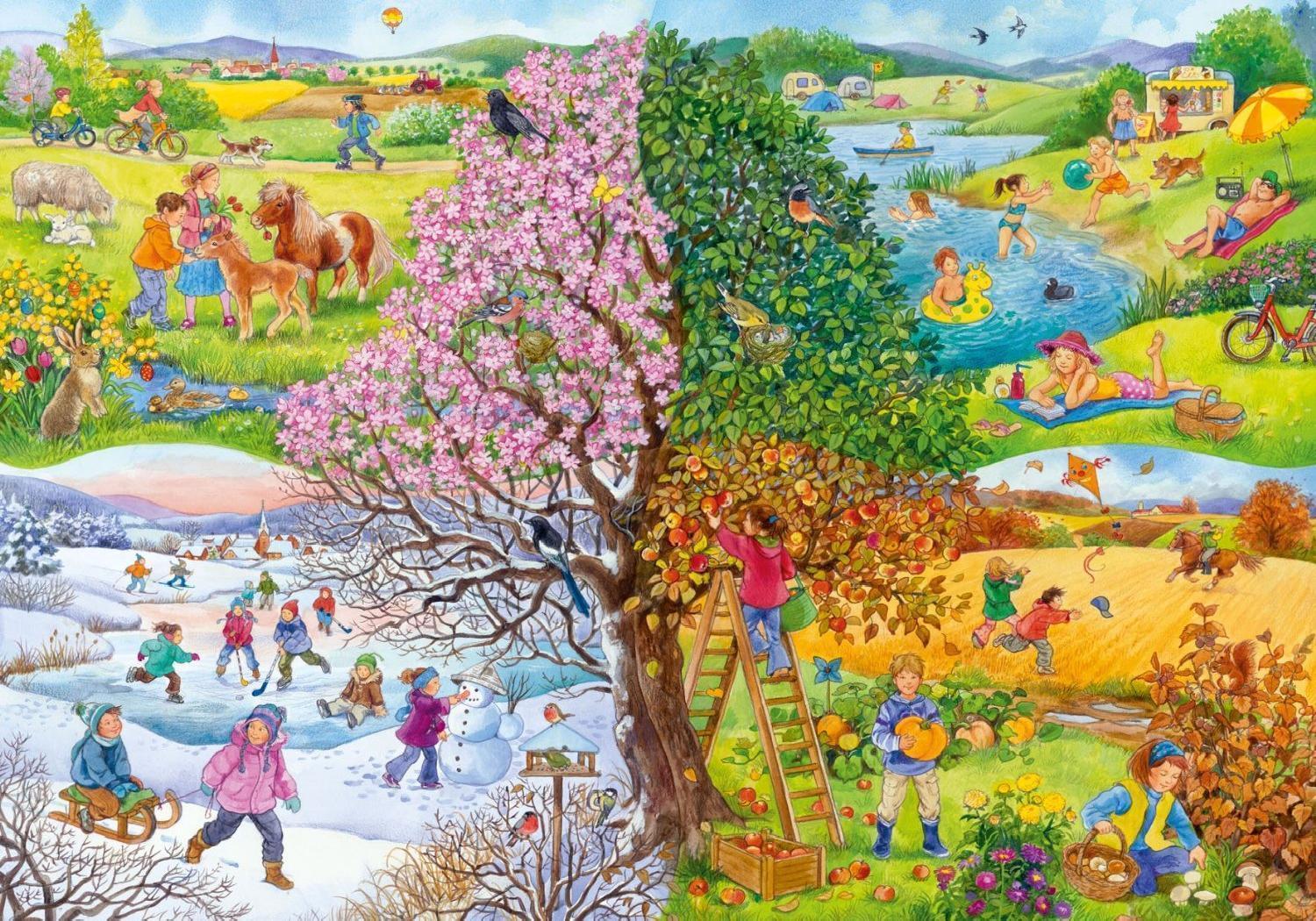 Иллюстрации, репродукции с картин, изображающих природу в разные времена года, зимние забавы детей и их занятия осенью, летом, весной. Листы бумаги чуть больше альбомных, краски гуашь, акварель, простой карандаш, цветные восковые мелки, банки с водой, кисти, салфетки.Продуктивная Деятельность (лепка)Тема: «Будь осторожен с огнем» (лепка по замыслу)Цель: Формирование у детей осознанного и ответственного отношения к выполнению правил пожарной безопасности.Задачи:Образовательные: Познакомить детей со средствами пожарной безопасности.  Учить детей видеть, когда огонь - друг, а когда — враг; учить детей видеть противоречия, уметь их решать. Закрепить знания детей о причинах пожара, о правилах поведения при пожаре.Продолжать учить детей работать с пластилином. Развивать мелкую моторику пальцев. Развивающие: Формировать умение реально оценивать возможную опасность. Помочь детям запомнить правила пожарной безопасности. Развивать творческие способности дошкольников.Воспитательные: Воспитывать чувство осторожности и самосохранения. Воспитывать в детях уверенность в своих силах, проводить профилактику страха перед огнем. Воспитывать чувства благодарности людям, которые помогают нам в трудных ситуациях.Материалы и оборудование:Демонстрационный:- Огнетушитель
-Картинки с иллюстрациями "Огонь-друг" и "Огонь -враг"-Игрушки: пожарные машинки, вертолет, фигурки пожарных. 
-Плакаты опасных ситуации возникновения пожара и правил поведения при пожаре.
Раздаточный: На каждого ребёнка, пластилин, доска для лепки, стеки.тряпочка.
Предварительная работа: 
-Чтение художественных произведений: 
«Пожар», «Пожарные собаки» - Л. Толстой 
«Рассказ о неизвестном герое», «Кошкин дом» - С. Маршак. 
«Безопасность малышам» 
-Рассматривание иллюстрации к ним. 
